МКДОУ «Краснянский детский сад»             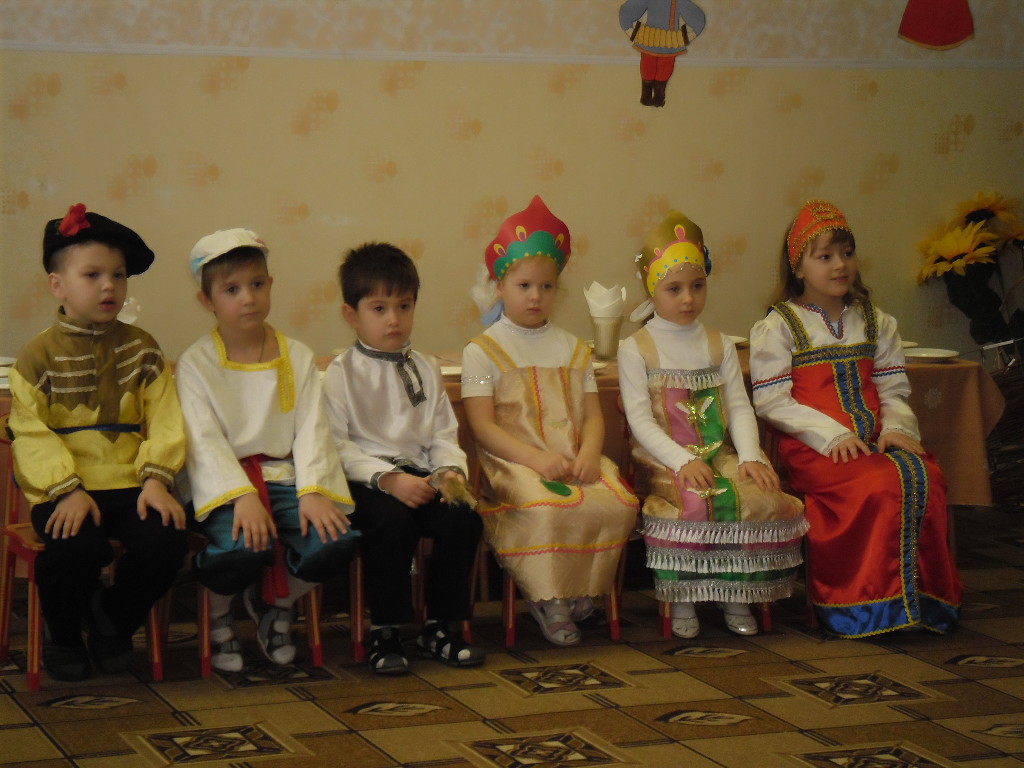 Русские народные традиции.       «Эх, воскресенье !»        ( П   О   С  И  Д  Е  Л  К  И)Ведущая: На завалинках, в светелке                 Иль на бревнышках каких                 Собирали посиделки                 Пожилых и молодых                 При лучине ли сидели                 Иль под светлый небосвод                 Говорили, песни пели                 И водили хоровод.                 А играли как! В горелки !                 Ах, горелки хороши!                 Словом , эти посиделки                 Были праздником души.                 Быт людей отмечен веком,                 Поменялся старый мир.                 Нынче все мы по сусекам                 Личных дач или квартир.                 Наш досуг порою мелок.                 Скучно жить без посиделок,                 Их бы надо возродить.Эй, вам ли люди добрые по домам сидеть, да в окно глядеть, грустить да печалиться!Ведущая: Рады вас видеть у себя в гостях в нашей горнице. Здесь для вас, для гостей дорогих будет праздник большой, праздник радостный. По обычаю по старинному посиделками называется.Мальчик: Пожалуйте, гости дорогие! Веселья  вам да радости.                               Русская народная песня «Кадриль»Ведущая: Здравствуйте, проходите, будьте как дома!Гость: Не беспокойся, хозяюшка, мы дома не лежим и в гостях не стоим.Мальчик: У нас для каждого найдется и местечко, и словечко.Гость: Гости – люди подневольные, где посадят, там и сидят.                  Русская народная песня «Как у наших у ворот»Ведущая: Редкий гость никогда не в тягость.Гость: Дома сидеть, ничего не высидеть. Решили на людей посмотреть, да себя показать                 Русская народная песня «Ой, вставала я ранешенько»Мальчик: Проходите гости дорогие! Гостю – почет, хозяину – честь.Гость: Туда голуби летят, где их привечают.Ведущая: Давно мы вас ждем-поджидаем, праздник без вас не начинаем.Гость: Ехали мы мимо, да завернули до дыму!Мальчик: Собралось к нам гостей со всех волостей. Ну что ж, доброе начало, как говорится, половина дела.Ведущая: Припасли мы для вас забавушек на всякий вкус. Кому сказку, кому правду, кому песенку. Удобно ли вам, гости дорогие? Всем ли видно, всем ли слышно, всем ли места хватило?Гость: Гостям место хватило, да не в тесноте ли хозяева?Ведущая: В тесноте, да не в обиде! Сядем рядком, да поговорим ладком о жизни семейной.                    Русская народная песняТак что ж погуляем на празднике нашемНигде не найдете вы праздника краше.Гость: А как праздник наступает, весь народ гулять идет. Вот и девицы-красавицы.           Исполняется хоровод:Вдоль по улице молодчик идетВдоль по широкой удалый идетОй жги, ой жги говори!Вдоль по широкой удалый идет.Как на молодце – то смурый кафтанОпоясочка – то шелковая.Ой жги, ой жги говориОпоясочка – то шелковая.Рукавички – то барановыеА сапожки – то сафьяновые.Ой жги, ой жги говориА сапожки – то сафьяновые.Ведущая: А вот и молодцы-красные.                  Игра на музыкальных инструментах.«Ах вы сени мои сени»«Во кузнице»Ведущая:Небылицы в лицахСидят в теремах-светлицахЩелкают орешкиДа творят насмешки.Ни короткие, ни длинныеА такие, что в самый разКак от меня до вас.Гость: Эх вы сени мои сени,Комары в щелях заселиИх и не видать.Прусаки – то тараканыВдоль по печке поскакалиСтали танцевать.Дед да баба увидалиВсей деревне рассказалиСмеху было страсть!          Диалоги- Здравствуй, кум.- Да по дрова поехал- Что везешь?- Сено.- Какое сено ведь это дрова.- А коли видишь, что спрашиваешь.---------------------------------------------- Тюха, есть хочешь?- Нет! Я перекусил.- А что перекусил?- Да съел краюху хлеба.- А ты бы ее в сметану мочил.- Да в горшок не влезла.---------------------------------------------- Сынок, сходи за водицей.- Живот болит.-  Сынок, иди кашу есть.-  Что же … Раз мать велит, надо идти.--------------------------------------------------- Фома, у тебя в избе тепло?- Тепло. На печи в шубе согреться можно.Ведущая: А Дуняша встала, дубовы ведерки взяла, за водицей ключевою пошла       Исполняется песня «Пошла млада за водой».       Аттракцион «Кто воду принесет и не перельет»Мальчик: - Что ваши девчата делают?Ведущая: - Шьют да поют.Мальчик: - Матери?Ведущая: - Порют на плачут.-----------------------------------На Руси уж так идет,Что талантливый народ Сам себе и жнец и шнецИ на дудочке игрецИ блоху он подкуетДом добротный возведет.Утварь всю по дому справит.Чашей полной дом тот станет.Ведущая: А сейчас мы убедимся в мастерстве и ловкости наших красавиц. Ведь с детства не научишься – всю жизнь намучишься. Кто хочет свое уменье показать?              Аттракцион «Смотай нитки в клубок»Ведущая: Ну-ка, как вы потрудились? Чей же клубочек больше да тяжелее? А вы ребятушки, что призадумались? Вижу, вижу, что и вам поиграть захотелось и для вас есть забава.Проводится    аттракцион «Бег в мешках»Ведущая: Дальше бой скороговорок, разрешите нам начать. Кто-то пусть скороговорит, остальных прошу молчать.Гость: Ну, что же говорите скороговорку. Нам ее повторить, что комара убить.Ведущая: Слушайте, запоминайте, да складно, быстро повторяйте.          «Три сороки тараторки тараторили на горке»А для этих гостей  (родителей) званных да почетных  , я тоже приготовил скороговорки. Туесок мой открывайте и скороговорки вынимайте. Прочитайте-ка скорей и скажите веселей.1. Летят три пичужки    Через три пустых избушки.2.Весь корабль карамель   Наскочил корабль на мель.3.Мамаша Ромаше   Дала простокваши.4.Несет Сеня сено в сени   Спать на сене будет Сеня.Ведущая: Молодцы. Славно у вас получается.А сейчас для вас ребятокЗагадаю я загадку.Знаю, знаю напередВы смекалистый народ.«Деревянная подружкаБез нее мы, как без рук.На досуге веселушкаИ накормит всех вокруг»(Ложка).Звонкие, резныеЛожки расписныеОт зари и до зариВеселятся ложкари.Ведущая: А то, что ложка на досуге веселушка, мы сейчас с вами всем докажем (поднос с деревянными ложками). Подходите, разбирайте, с ними пляску начинайте.Исполняется танец с ложками «Травушка - муравушка» (дети сидят вышивают, вяжут).1-й ребенок : Лодырь да бездельник - им праздник и в понедельник.2-й ребенок : Ныне гуляшки, завтра гуляшки, находишься и без рубашки.Ведущая: (подходит к девочке что шьет).- Акуля, что шьешь не оттуля!Девочка: А я, матушка, еще пороть буду.Ведущая: Ну, пори да не ворчи. А мы хоровод заведем.          Хоровод «На горе-то калина»На горе-то калинаПод горою малинаНу что ж кому дело калинаНу кому какое дело малинаКалинушку ломали (2 р.)Ну что же кому дело ломалиНу кому какое дело ломали.Во пучочки вязали (2 р.)Ну что же кому дело вязалиНу кому какое дело вязали.На дорожку бросали (2 р.)Ну что же кому дело бросалиНу кому какое дело бросали.Ведущая: Там, где песня льется, там легче живется. Запевай-ка песню шуточную, прибауточную.           Песня «Тетушка Деленка»Тетушка ДеленкаВот какая рукоделенкаТопором сено кашевалаВ рукавицах воду нашивалаСобирала в речке ягоды, грибы,На корыте выезжала из избы.Тетушка ДеленкаВот какая рукоделенкаВо ложку рыбку лавливалаВо реке картошку саживалаШила платье из травы, из лебеды.Вот пожалуйте на игрище сюдыВот сюды, сюды, сюды.Ведущая: Как известно всем подружки мастерицы петь частушки. И вы парни не зевайте девчатам тоже помогайте.Балалайка заигралаИ пустились ноги в плясМы веселые частушкиПропоем сейчас для вас.Мы частушки запоемЗапоем мы громкоЗатыкайте ваши ушиЛопнут перепонки.Не хотела я плясатьСтояла и стесняласяБалалайка заигралаЯ не удержалася.Если б не было водыНе было б и кружкиЕсли б не было девчатКто бы пел частушки.У березки, у осинкиТоненькие веточкиА мы бойкие девчонкиВсе мы как конфеточки.Мы пропели вам частушкиВы скажите от душиХороши наши частушкиИ мы тоже хороши.Девочки- беляночки,Где вы набелилися?Мы вчера коров доилиМолоком умылися.Ведущая:Веселил нас много разРусский танец перепляс.Сколько удали задораСколько радости во взоре.И сейчас для вас русский перепляс – (пляшут)Мальчик: Играми да плясками сыт не будешь.Ведущая: Славится наш народ гостеприимством и угощением знатным. Что же вас гости дорогие угостить, попотчевать.Гость: Спасибо за добрые слова.             Исполняется песня «Блины»Мы давно блинов не елиМы блиночков захотели.Ой блины, блины, блиныВы блиночки мои.Моя старшая сестрицаПечь блины-то мастерица           Припев: тот же (2 р.)Напекла она поестьСотен пять наверно есть.           Припев: тот же (2 р.)Гости будьте же здоровыВот блины мои готовы.          Припев: тот же (2 р.)Мальчик: Гости будьте все здоровы, вот блины мои готовы.Ведущая: Мы вас к чаю приглашаем, но внимание – чай с сюрпризом.Чай заварен:мята,ветки вишни,земляниказверобой,липа,душица.Наливайте, пробуйте, где какой заварен чай?Чай горячий наша сила, украшение стола.Мальчик: С чая лиха не бывает, так в народе говорят.Ведущая: Чай – здоровье, всякий знает. Пей хоть 5 часов подряд. Дорогие гости садитесь за столы дубовые, скатерти узорные, да угощайтесь на здоровье. Тары бары растобары выпьем чай из самовара с сушками, ватрушками и блинами вкусными.  Приятного аппетита.    ( В зале звучит песня группы «Золотое кольцо») – желающие угощаются чаем.Посидели, повеселились пора и честь знать.Все дети поют.Мы славно гулялиНа празднике нашемНигде не найдетеВы праздника крашеТак будьте здоровыЖивите богатоА мы уезжаемДо дома до хаты.          (Кланяются и уходят).